Олимпиадные задачи по математике 1 кл.1. Как нужно расставить знаки «+» в записи 1 2 3 4 5 6, чтобы получилась сумма, равная 100? (3 балла) 1 2 3 4 5 6 7 = 100 2. Расположи чётные числа в порядке возрастания так, чтобы в сумме получилось число 40. Числа должны идти по порядку. (4 балла)3. Подбери из чисел двадцать один, девятнадцать, тридцать, двадцать пять, три, двенадцать, девять, пятнадцать, шесть и двадцать семь выбери такие три числа, сумма которых будет равна сорока. (4 балла)…… + …… + …… = 40 4.      На уроке физкультуры ученики выстроились в линейку на расстоянии 1 м друг от друга. Вся линейка растянулась на 15 м. Сколько было учеников? (2 балла)5. Таня, Вера и Лена – сёстры. Тане и Вере вместе 5 лет, а сумма лет Веры и Лены составляет 7 лет. Вера – самая маленькая. Кто самый старший? (4 баллa)6. В этом году мой папа отпраздновал свой одиннадцатый день рождения. Как такое может быть и сколько лет моему папе? Напиши подробный ответ. (6 баллов)7. Как разделить торт на 7 частей тремя линиями так, чтобы на каждом куске было по розочке? (3 балла)8. Как расположить данные четыре прямые таким образом, чтобы образовались 16 прямых углов? Начерти вариант решения справа. (4 балла)9. Пёс Шарик и кот Матроскин строили забор на квадратном участке. С каждой стороны участка нужно было вкопать по шесть столбиков. Сколько столбиков понадобилось друзьям?Выполни рисунок-схему, обозначая столбики кружками. Напиши ответ. (5 баллов)10. Слева от квадрата находится треугольник, а справа от квадрата круг. Где находится квадрат? Сделай рисунок. (2 балла)11. Играя, каждая из трёх девочек – Катя, Галя и Оля – спрятали одну из игрушек: медвежонка, зайчика, слоника. Катя не прятала зайчика, Оля не прятала ни зайчика, ни медвежонка. Кто какую игрушку спрятал? (4 балла)12. В столовой была посуда: 17 красных чашек, 12 синих и 25 белых чашек; 9 синих, 19 красных и 22 белых блюдец. Сколько чайных пар одинакового цвета можно составить из этой посуды? (3 балла)13. У Мурзика шерсть темнее, чем у Барсика, но светлее, чем у Пушка. У кого из них самая тёмная шерсть? (2 балла)14. Раскрась квадрат красным, жёлтым, синим и зелёным цветами так, чтобы цвета в рядах, в столбиках и по диагоналям не повторялись. (3 балла)(К – красный, Ж – жёлтый, С – синий, З – зелёный).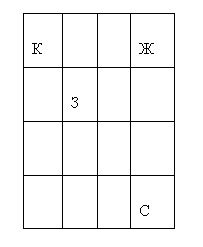 15. Добавь числа 5, 6, 7, 8, 9 в пустые клетки так, чтобы получился «магический» квадрат, в котором сумма чисел во всех рядах, столбиках, а также по диагоналям должна быть одинакова. (4 балла)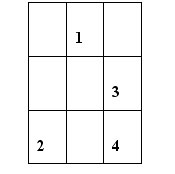 Все картинки на одном листе можно сохранить и распечатать: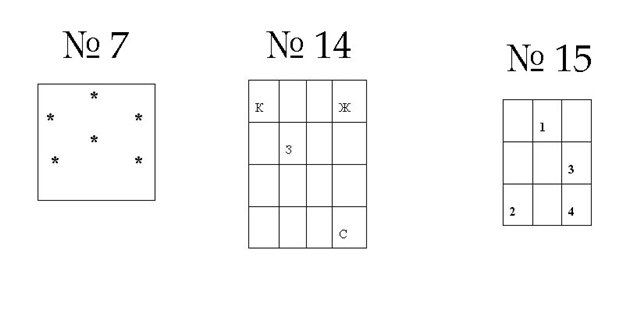 